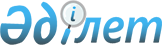 Осакаров аудандық мәслихатының 60 сессиясының 2019 жылғы 27 желтоқсандағы № 778 "2020-2022 жылдарға арналған аудандық бюджет туралы" шешіміне өзгерістер енгізу туралы
					
			Мерзімі біткен
			
			
		
					Қарағанды облысы Осакаров аудандық мәслихатының 2020 жылғы 4 қыркүйектегі № 897 шешімі. Қарағанды облысының Әділет департаментінде 2020 жылғы 11 қыркүйекте № 6036 болып тіркелді. Мерзімі өткендіктен қолданыс тоқтатылды
      Қазақстан Республикасының 2008 жылғы 4 желтоқсандағы Қазақстан Республикасының Бюджет Кодексіне, Қазақстан Республикасының 2001 жылғы 23 қаңтардағы "Қазақстан Республикасындағы жергілікті мемлекеттік басқару және өзін-өзі басқару туралы" Заңына сәйкес, аудандық мәслихат ШЕШІМ ЕТТІ:
      1. Осакаров аудандық мәслихатының 2019 жылғы 27 желтоқсандағы 60 сессиясының "2020-2022 жылдарға арналған аудандық бюджет туралы" № 778 шешіміне (нормативтік құқықтық актілерді мемлекеттік тіркеу Тізілімінде № 5649 болып тіркелген, 2020 жылғы 18 қаңтарда "Сельский труженик" газетінде № 3 (7695), Қазақстан Республикасы нормативтік құқықтық актілерінің эталондық бақылау банкінде электрондық түрде 2020 жылғы 10 қантарда жарияланған), келесі өзгерістер енгізілсін:
      1) 1-тармақ жаңа редакцияда мазмұндалсын:
      "1. 2020-2022 жылдарға арналған аудандық бюджет 1, 2 3, 4, 5 қосымшаларға сәйкес, оның ішінде 2020 жылға келесідей көлемдерде бекітілсін: 
      1) кірістер – 10 922 193 мың теңге, оның ішінде:
      салықтық түсімдер бойынша – 1 180 501 мың теңге;
      салықтық емес түсімдер бойынша – 12 551 мың теңге;
      негізгі капиталды сатудан түсетін түсімдер бойынша - 15 857 мың теңге;
      трансферттер түсімі бойынша – 9 713 284 мың теңге;
      2) шығындар – 11 926 334 мың теңге;
      3) таза бюджеттік несиелеу – 341 314 мың теңге, оның ішінде:
      бюджеттік несиелер – 387 752 мың тенге;
      бюджеттік несиелерді өтеу – 46 438 мың тенге;
      4) қаржы активтерiмен жасалатын операциялар бойынша сальдо – 0 мың теңге, оның iшiнде:
      қаржы активтерін сатып алу – 0 мың теңге;
      мемлекеттің қаржы активтерін сатудан түсетін түсімдер – 0 мың теңге;
      5) бюджет тапшылығы (профициті) - алу 1 345 455 мың теңге;
      6) бюджет тапшылығын қаржыландыру (профициті пайдалану) – 1 345 455 мың теңге, оның ішінде:
      қарыздар түсімі - 1 270 516 мың теңге;
      қарыздарды өтеу - 46 438 мың теңге;
      бюджет қаражатының пайдаланылатын қалдықтары - 121 377 мың теңге.";
      2) 2-тармақ жаңа редакцияда мазмұндалсын:
      "2. 2020 жылға арналған аудан бюджетіне кірістерді бөлу нормативтері келесі мөлшерлерде белгіленсін:
      1) жеке табыс салығы бойынша – 80 пайыз;
      2) әлеуметтік салық бойынша – 76 пайыз.";
      3) көрсетілген шешімге 1, 4 косымшалары осы шешімге 1, 2 қосымшаларына сәйкес жаңа редакцияда мазмұндалсын. 
      2. Осы шешім 2020 жылдың 1 қаңтарынан бастап қолданысқа енгізіледі. 2020 жылға арналған аудандық бюджет 2020 жылға арналған аудан бюджетіне берілетін нысаналы трансферттер және бюджеттік несие
					© 2012. Қазақстан Республикасы Әділет министрлігінің «Қазақстан Республикасының Заңнама және құқықтық ақпарат институты» ШЖҚ РМК
				
      Сессия төрағасы 

Б. Сыздыкова

      Осакаров аудандық мәслихатының хатшысы 

К. Саккулаков
Осакаров аудандық
мәслихатының
2020 жылғы 4 қыркүйегі
№ 897
шешіміне 1 қосымшаОсакаров аудандық
мәслихатының 2019 жылғы
27 желтоқсаны № 778
шешіміне 1 қосымша
Санаты
Сыныбы
Ішкі сыныбы
Атауы
Сомасы, мың теңге
1
2
3
4
5
1.КІРІСТЕР
10 922 193
1
Салықтық түсімдер
1 180 501
01
Табыс салығы
379 007
1
Корпоративтік табыс салығы
60 998
2
Жеке табыс салығы
318 009
03
Әлеуметтік салық
307 277
1
Әлеуметтік салық
307 277
04
Меншікке салынатын салықтар
420 341
1
Мүлікке салынатын салықтар
381 558
3
Жер салығы
25 832
5
Бірыңғай жер салығы
12 951
05
Тауарларға, жұмыстарға және қызметтерге салынатын iшкi салықтар 
67 936
2
Акциздер
3 968
3
Табиғи және басқа да ресурстарды пайдаланғаны үшін түсетін түсімдер
52 488
4
Кәсіпкерлік және кәсіби қызметті жүргізгені үшін алынатын алымдар
11 480
08
Заңдық маңызы бар әрекеттерді жасағаны және (немесе) оған уәкілеттігі бар мемлекеттік органдар немесе лауазымды адамдар құжаттар бергені үшін алынатын міндетті төлемдер
5 940
1
Мемлекеттік баж
5 940
2
Салықтық емес түсімдер
12 551
01
Мемлекеттік меншіктен түсетін кірістер
9 214
1
Мемлекеттік кәсіпорындардың таза кірісі бөлігінің түсімдері
83
5
Мемлекет меншігіндегі мүлікті жалға беруден түсетін кірістер
9 077
7
 Мемлекеттік бюджеттен берілген кредиттер бойынша сыйақылар
54
02
Мемлекеттік бюджеттен қаржыландырылатын мемлекеттік мекемелердің тауарларды (жұмыстарды, қызметтерді) өткізуінен түсетін түсімдер
1
1
Мемлекеттік бюджеттен қаржыландырылатын мемлекеттік мекемелердің тауарларды (жұмыстарды, қызметтерді) өткізуінен түсетін түсімдер
1
06
Басқа да салықтық емес түсімдер
3 336
1
Басқа да салықтық емес түсімдер
3 336
3
Негізгі капиталды сатудан түсетін түсімдер
15 857
01
Мемлекеттік мекемелерге бекітілген мемлекеттік мүлікті сату
737
1
Мемлекеттік мекемелерге бекітілген мемлекеттік мүлікті сату
737
03
Жерді және материалдық емес активтерді сату
15 120
1
Жерді сату
15 120
4
Трансферттердің түсімдері
9 713 284
02
Мемлекеттік басқарудың жоғары тұрған органдарынан түсетін трансферттер
9 713 284
2
Облыстық бюджеттен түсетін трансферттер
9 713 284
Функционалдық топ
Кіші функция
Бюджеттік бағдарламалардың әкімшісі
Бағдарлама
Атауы
Сома, мың теңге
II. Шығындар
11 926 334
01
Жалпы сипаттағы мемлекеттік қызметтер
1 380 585
1
Мемлекеттік басқарудың жалпы функцияларын орындайтын өкілді, атқарушы және басқа органдар 
223 645
112
Аудан (облыстық маңызы бар қала) мәслихатының аппараты
28 051
001
Аудан (облыстық маңызы бар қала) мәслихатының қызметін қамтамасыз ету жөніндегі қызметтер
28 051
122
Аудан (облыстық маңызы бар қала) әкімінің аппараты
195 594
001
 Аудан (облыстық маңызы бар қала) әкімінің қызметін қамтамасыз ету жөніндегі қызметтер
185 496
003
Мемлекеттік органның күрделі шығыстары
10 098
2
Қаржылық қызмет
16 269
459
Ауданның (облыстық маңызы бар қаланың) экономика және қаржы бөлімі
16 269
003
Салық салу мақсатында мүлікті бағалауды жүргізу
1 269
010
Жекешелендіру, коммуналдық меншікті басқару, жекешелендіруден кейінгі қызмет және осыған байланысты дауларды реттеу
15 000
9
Жалпы сипаттағы өзге де мемлекеттік қызметтер 
1 140 671
459
Ауданның (облыстық маңызы бар қаланың) экономика және қаржы бөлімі 
190 530
001
Ауданның (облыстық маңызы бар қаланың) экономикалық саясаттын қалыптастыру мен дамыту, мемлекеттік жоспарлау, бюджеттік атқару және коммуналдық меншігін басқару саласындағы мемлекеттік саясатты іске асыру жөніндегі қызметтер
72 915
015
Мемлекеттік органның күрделі шығыстары
451
113
Төменгі тұрған бюджеттерге берілетін нысаналы ағымдағы трансферттер
117 164
492
Ауданның (облыстық маңызы бар қаланың) тұрғын үй-коммуналдық шаруашылығы, жолаушылар көлігі, автомобиль жолдары және тұрғын үй инспекциясы бөлімі
927 010
001
Жергілікті деңгейде тұрғын үй-коммуналдық шаруашылық, жолаушылар көлігі, автомобиль жолдары және тұрғын үй инспекциясы саласындағы мемлекеттік саясатты іске асыру жөніндегі қызметтер
31 168
113
Төменгі тұрған бюджеттерге берілетін нысаналы ағымдағы трансферттер
895 842
494
Ауданның (облыстық маңызы бар қаланың) кәсіпкерлік және өнеркәсіп бөлімі 
23 131
001
Жергілікті деңгейде кәсіпкерлікті және өнеркәсіпті дамыту саласындағы мемлекеттік саясатты іске асыру жөніндегі қызметтер
22 173
003
Мемлекеттік органның күрделі шығыстары
958
02
Қорғаныс
43 754
1
Әскери мұқтаждар
16 451
122
Аудан (облыстық маңызы бар қала) әкімінің аппараты
16 451
005
Жалпыға бірдей әскери міндетті атқару шеңберіндегі іс-шаралар
16 451
2
Төтенше жағдайлар жөніндегі жұмыстарды ұйымдастыру
27 303
122
Аудан (облыстық маңызы бар қала) әкімінің аппараты
27 303
006
Аудан (облыстық маңызы бар қала) ауқымындағы төтенше жағдайлардың алдын алу және оларды жою
24 505
007
Аудандық (қалалық) ауқымдағы дала өрттерінің, сондай-ақ мемлекеттік өртке қарсы қызмет органдары құрылмаған елді мекендерде өрттердің алдын алу және оларды сөндіру жөніндегі іс-шаралар
2 798
03
Қоғамдық тәртіп, қауіпсіздік, құқықтық, сот, қылмыстық-атқару қызметі
6 200
9
Қоғамдық тәртіп және қауіпсіздік саласындағы басқа да қызметтер
6 200
492
Ауданның (облыстық маңызы бар қаланың) тұрғын үй-коммуналдық шаруашылығы, жолаушылар көлігі, автомобиль жолдары және тұрғын үй инспекциясы бөлімі
6 200
021
Елдi мекендерде жол қозғалысы қауiпсiздiгін қамтамасыз ету
6 200
04
Білім беру
5 300 630
1
Мектепке дейінгі тәрбие және оқыту 
277 519
464
Ауданның (облыстық маңызы бар қаланың) білім бөлімі
275 394
009
Мектепке дейінгі тәрбие мен оқыту ұйымдарының қызметін қамтамасыз ету
275 394
467
Ауданның (облыстық маңызы бар қаланың) құрылыс бөлімі
2 125
037
Мектепке дейінгі тәрбие және оқыту объектілерін салу және реконструкциялау
2 125
2
Бастауыш, негізгі орта және жалпы орта білім беру
4 777 067
464
Ауданның (облыстық маңызы бар қаланың) білім бөлімі
4 545 825
003
Жалпы білім беру
4 389 228
006
Балаларға қосымша білім беру
156 597
465
Ауданның (облыстық маңызы бар қаланың) дене шынықтыру және спорт бөлімі
224 342
017
Балалар мен жасөспірімдерге спорт бойынша қосымша білім беру
224 342
467
Ауданның (облыстық маңызы бар қаланың) құрылыс бөлімі
6 900
024
Бастауыш, негізгі орта және жалпы орта білім беру объектілерін салу және реконструкциялау
6 900
9
Білім беру саласындағы өзге де қызметтер
246 044
464
Ауданның (облыстық маңызы бар қаланың) білім бөлімі
246 044
001
Жергілікті деңгейде білім беру саласындағы мемлекеттік саясатты іске асыру жөніндегі қызметтер
19 251
005
Ауданның (облыстық маңызы бар қаланың) мемлекеттік білім беру мекемелер үшін оқулықтар мен оқу-әдiстемелiк кешендерді сатып алу және жеткізу
75 403
015
Жетім баланы (жетім балаларды) және ата-аналарының қамқорынсыз қалған баланы (балаларды) күтіп-ұстауға қамқоршыларға (қорғаншыларға) ай сайынға ақшалай қаражат төлемі
23 205
029
Балалар мен жасөспірімдердің психикалық денсаулығын зерттеу және халыққа психологиялық-медициналық-педагогикалық консультациялық көмек көрсету
24 339
067
Ведомстволық бағыныстағы мемлекеттік мекемелер мен ұйымдардың күрделі шығыстары
60 000
113
Төменгі тұрған бюджеттерге берілетін нысаналы ағымдағы трансферттер
43 846
06
Әлеуметтік көмек және әлеуметтік қамсыздандыру
584 496
1
Әлеуметтік қамсыздандыру
177 772
451
Ауданның (облыстық маңызы бар қаланың) жұмыспен қамту және әлеуметтік бағдарламалар бөлімі
162 485
005
Мемлекеттік атаулы әлеуметтік көмек
162 485
464
Ауданның (облыстық маңызы бар қаланың) білім бөлімі
15 287
030
Патронат тәрбиешілерге берілген баланы (балаларды) асырап бағу
15 287
2
Әлеуметтік көмек 
351 259
451
Ауданның (облыстық маңызы бар қаланың) жұмыспен қамту және әлеуметтік бағдарламалар бөлімі
351 259
002
Жұмыспен қамту бағдарламасы 
138 949
004
Ауылдық жерлерде тұратын денсаулық сақтау, білім беру, әлеуметтік қамтамасыз ету, мәдениет, спорт және ветеринар мамандарына отын сатып алуға Қазақстан Республикасының заңнамасына сәйкес әлеуметтік көмек көрсету
6 549
006
Тұрғын үйге көмек көрсету
6 250
007
Жергілікті өкілетті органдардың шешімі бойынша мұқтаж азаматтардың жекелеген топтарына әлеуметтік көмек
43 174
010
Үйден тәрбиеленіп оқытылатын мүгедек балаларды материалдық қамтамасыз ету
577
014
Мұқтаж азаматтарға үйде әлеуметтік көмек көрсету
95 129
017
Оңалтудың жеке бағдарламасына сәйкес мұқтаж мүгедектердi мiндеттi гигиеналық құралдармен қамтамасыз ету, қозғалуға қиындығы бар бірінші топтағы мүгедектерге жеке көмекшінің және есту бойынша мүгедектерге қолмен көрсететiн тіл маманының қызметтерін ұсыну
 21 635
023
Жұмыспен қамту орталықтарының қызметін қамтамасыз ету
38 996
9
Әлеуметтік көмек және әлеуметтік қамтамасыз ету салаларындағы өзге де қызметтер 
55 465
451
Ауданның (облыстық маңызы бар қаланың) жұмыспен қамту және әлеуметтік бағдарламалар бөлімі
55 465
001
Жергілікті деңгейде халық үшін әлеуметтік бағдарламаларды жұмыспен қамтуды қамтамасыз етуді іске асыру саласындағы мемлекеттік саясатты іске асыру жөніндегі қызметтер
44 031
011
Жәрдемақыларды және басқа да әлеуметтік төлемдерді есептеу, төлеу мен жеткізу бойынша қызметтерге ақы төлеу
1 500
021
Мемлекеттік органның күрделі шығыстары
1 300
050
Қазақстан Республикасында мүгедектердің құқықтарын қамтамасыз етуге және өмір сүру сапасын жақсарту
8 634
07
Тұрғын үй-коммуналдық шаруашылық
1 402 465
1
Тұрғын үй шаруашылығы
758 747
467
Ауданның (облыстық маңызы бар қаланың) құрылыс бөлімі
648 112
003
Коммуналдық тұрғын үй қорының тұрғын үйін жобалау және (немесе) салу, реконструкциялау
348 890
004
Инженерлік - коммуникациялық инфрақұрылымды жобалау, дамыту және (немесе) жайластыру
299 222
492
Ауданның (облыстық маңызы бар қаланың) тұрғын үй-коммуналдық шаруашылығы, жолаушылар көлігі, автомобиль жолдары және тұрғын үй инспекциясы бөлімі
110 635
004
Азаматтардың жекелеген санаттарын тұрғын үймен қамтамасыз ету
24 886
031
Кондоминиум объектісіне техникалық паспорттар дайындау
189
070
Қазақстан Республикасында төтенше жағдай режимінде коммуналдық қызметтерге ақы төлеу бойынша халықтың төлемдерін өтеу
85 560
2
Коммуналдық шаруашылық
639 718
467
Ауданның (облыстық маңызы бар қаланың) құрылыс бөлімі
407 938
058
Елді мекендердегі сумен жабдықтау және су бұру жүйелерін дамыту
407 938
492
Ауданның (облыстық маңызы бар қаланың) тұрғын үй-коммуналдық шаруашылығы, жолаушылар көлігі, автомобиль жолдары және тұрғын үй инспекциясы бөлімі
231 780
012
Сумен жабдықтау және су бұру жүйесінің жұмыс істеуі
15 000
026
Ауданның (облыстық маңызы бар қаланың) коммуналдық меншігіндегі жылу желілерін пайдалануды ұйымдастыру
216 780
3
Елді-мекендерді көркейту
4 000
492
Ауданның (облыстық маңызы бар қаланың) тұрғын үй-коммуналдық шаруашылығы, жолаушылар көлігі, автомобиль жолдары және тұрғын үй инспекциясы бөлімі
4 000
016
Елді мекендердің санитариясын қамтамасыз ету
4 000
08
Мәдениет, спорт, туризм және ақпараттық кеңістік
548 967
1
Мәдениет саласындағы қызмет
337 647
455
Ауданның (облыстық маңызы бар қаланың) мәдениет және тілдерді дамыту бөлімі
337 647
003
Мәдени-демалыс жұмысын қолдау
337 647
2
Спорт 
26 354
465
Ауданның (облыстық маңызы бар қаланың) дене шынықтыру және спорт бөлімі
25 654
001
Жергілікті деңгейде дене шынықтыру және спорт саласындағы мемлекеттік саясатты іске асыру жөніндегі қызметтер
18 017
004
Мемлекеттік органның күрделі шығыстары
300
006
Аудандық (облыстық маңызы бар қалалық) деңгейде спорттық жарыстар өткізу
4 712
007
Әртүрлі спорт түрлері бойынша аудан (облыстық маңызы бар қала) құрама командаларының мүшелерін дайындау және олардың облыстық спорт жарыстарына қатысуы
2 625
467
Ауданның (облыстық маңызы бар қаланың) құрылыс бөлімі
700
008
Cпорт объектілерін дамыту
700
3
Ақпараттық кеңістік 
112 855
455
Ауданның (облыстық маңызы бар қаланың) мәдениет және тілдерді дамыту бөлімі
106 255
006
Аудандық (қалалық) кітапханалардың жұмыс істеуі
104 355
007
Мемлекеттiк тiлдi және Қазақстан халқының басқа да тiлдерін дамыту
1 900
456
Ауданның (облыстық маңызы бар қаланың) ішкі саясат бөлімі
6 600
002
Мемлекеттік ақпараттық саясат жүргізу жөніндегі қызметтер
6 600
9
Мәдениет, спорт, туризм және ақпараттық кеңістікті ұйымдастыру жөніндегі өзге де қызметтер
72 111
455
Ауданның (облыстық маңызы бар қаланың) мәдениет және тілдерді дамыту бөлімі 
21 201
001
Жергілікті деңгейде тілдерді және мәдениетті дамыту саласындағы мемлекеттік саясатты іске асыру жөніндегі қызметтер
14 701
032
Ведомстволық бағыныстағы мемлекеттік мекемелер мен ұйымдардың күрделі шығыстары
6 500
456
Ауданның (облыстық маңызы бар қаланың) ішкі саясат бөлімі
50 910
001
Жергілікті деңгейде ақпарат, мемлекеттілікті нығайту және азаматтардың әлеуметтік сенімділігін қалыптастыру саласында мемлекеттік саясатты іске асыру жөніндегі қызметтер
22 846
003
Жастар саясаты саласында іс-шараларды іске асыру
28 064
10
Ауыл, су, орман, балық шаруашылығы, ерекше қорғалатын табиғи аумақтар, қоршаған ортаны және жануарлар дүниесін қорғау, жер қатынастары
161 134
1
Ауыл шаруашылығы 
91 904
462
Ауданның (облыстық маңызы бар қаланың) ауыл шаруашылығы бөлімі
36 739
001
Жергілікті деңгейде ауыл шаруашылығы саласындағы мемлекеттік саясатты іске асыру жөніндегі қызметтер
35 260
006
Мемлекеттік органның күрделі шығыстары
1 479
473
Ауданның (облыстық маңызы бар қаланың) ветеринария бөлімі
55 165
001
Жергілікті деңгейде ветеринария саласындағы мемлекеттік саясатты іске асыру жөніндегі қызметтер
11 177
007
Қаңғыбас иттер мен мысықтарды аулауды және жоюды ұйымдастыру
2 198
009
Жануарлардың энзоотиялық аурулары бойынша ветеринариялық іс-шараларды жүргізу
1 042
010
Ауыл шаруашылығы жануарларын сәйкестендіру жөніндегі іс-шараларды өткізу
2 695
011
Эпизоотияға қарсы іс-шаралар жүргізу
37 988
047
Жануарлардың саулығы мен адамның денсаулығына қауіп төндіретін, алып қоймай залалсыздандырылған (зарарсыздандырылған) және қайта өңделген жануарлардың, жануарлардан алынатын өнімдер мен шикізаттың құнын иелеріне өтеу
65
6
Жер қатынастары
27 067
463
Ауданның (облыстық маңызы бар қаланың) жер қатынастары бөлімі
27 067
001
Аудан (облыстық маңызы бар қала) аумағында жер қатынастарын реттеу саласындағы мемлекеттік саясатты іске асыру жөніндегі қызметтер
20 713
006
Аудандардың, облыстық маңызы бар, аудандық маңызы бар қалалардың, кенттердiң, ауылдардың, ауылдық округтердiң шекарасын белгiлеу кезiнде жүргiзiлетiн жерге орналастыру
6 042
007
Мемлекеттік органның күрделі шығыстары
 312
9
Ауыл, су, орман, балық шаруашылығы, қоршаған ортаны қорғау және жер қатынастары саласындағы басқа да қызметтер
42 163
459
Ауданның (облыстық маңызы бар қаланың) экономика және қаржы бөлімі
42 163
099
Мамандарға әлеуметтік қолдау көрсету жөніндегі шараларды іске асыру
42 163
11
Өнеркәсіп, сәулет, қала құрылысы және құрылыс қызметі
70 528
2
Сәулет, қала құрылысы және құрылыс қызметі
70 528
467
Ауданның (облыстық маңызы бар қаланың) құрылыс бөлімі
16 984
001
Жергілікті деңгейде құрылыс саласындағы мемлекеттік саясатты іске асыру жөніндегі қызметтер 
16 984
468
Ауданның (облыстық маңызы бар қаланың) сәулет және қала құрылысы бөлімі 
53 544
001
Жергілікті деңгейде сәулет және қала құрылысы саласындағы мемлекеттік саясатты іске асыру жөніндегі қызметтер
16 228
003
Аудан аумағында қала құрылысын дамыту схемаларын және елді мекендердің бас жоспарларын әзірлеу
36 295
004
Мемлекеттік органның күрделі шығыстары
1 021
12
Көлік және коммуникация 
449 830
1
Автомобиль көлігі
447 335
492
Ауданның (облыстық маңызы бар қаланың) тұрғын үй-коммуналдық шаруашылығы, жолаушылар көлігі, автомобиль жолдары және тұрғын үй инспекциясы бөлімі
447 335
023
Автомобиль жолдарының жұмыс істеуін қамтамасыз ету
92 031
025
Көлiк инфрақұрылымының басым жобаларын іске асыру
110 069
045
Аудандық маңызы бар автомобиль жолдарын және елді-мекендердің көшелерін күрделі және орташа жөндеу
245 235
9
Көлік және коммуникациялар саласындағы өзге де қызметтер
2 495
492
Ауданның (облыстық маңызы бар қаланың) тұрғын үй-коммуналдық шаруашылығы, жолаушылар көлігі, автомобиль жолдары және тұрғын үй инспекциясы бөлімі 
2 495
037
Әлеуметтік маңызы бар қалалық (ауылдық), қала маңындағы және ауданішілік қатынастар бойынша жолаушылар тасымалдарын субсидиялау
2 495
13
Басқалар
1 043 512
9
Басқалар
1 043 512
459
Ауданның (облыстық маңызы бар қаланың) экономика және қаржы бөлімі 
22 993
012
Ауданның (облыстық маңызы бар қаланың) жергілікті атқарушы органының резерві
22 993
464
Ауданның (облыстық маңызы бар қаланың) білім бөлімі
508 922
077
"Ауыл-Ел бесігі" жобасы шеңберінде ауылдық елді мекендердегі әлеуметтік және инженерлік инфрақұрылым бойынша іс-шараларды іске асыру
508 922
467
Ауданның (облыстық маңызы бар қаланың) құрылыс бөлімі 
511 597
079
"Ауыл-Ел бесігі" жобасы шеңберінде ауылдық елді мекендердегі әлеуметтік және инженерлік инфрақұрылымдарды дамыту
511 597
14
Борышқа қызмет көрсету
54
1
Борышқа қызмет көрсету
54
459
Ауданның (облыстық маңызы бар қаланың) экономика және қаржы бөлімі 
54
021
Жергілікті атқарушы органдардың облыстық бюджеттен қарыздар бойынша сыйақылар мен өзге де төлемдерді төлеу бойынша борышына қызмет көрсету
54
15
Трансферттер
934 179
1
Трансферттер
934 179
459
Ауданның (облыстық маңызы бар қаланың) экономика және қаржы бөлімі
934 179
006
Пайдаланылмаған (толық пайдаланылмаған) нысаналы трансферттерді қайтару
847
024
Заңнаманы өзгертуге байланысты жоғары тұрған бюджеттің шығындарын өтеуге төменгі тұрған бюджеттен ағымдағы нысаналы трансферттер
24 805
038
Субвенциялар
886 836
054
Қазақстан Республикасының Ұлттық қорынан берілетін нысаналы трансферт есебінен республикалық бюджеттен бөлінген пайдаланылмаған (түгел пайдаланылмаған) нысаналы трансферттердің сомасын қайтару
21 691
16
Қарыздарды өтеу
46 438
1
Қарыздарды өтеу
46 438
459
Ауданның (облыстық маңызы бар қаланың) экономика және қаржы бөлімі
46 438
005
Жергілікті атқарушы органның жоғары тұрған бюджет алдындағы борышын өтеу
46 438
lll. Таза бюджеттік несие беру
341 314 
Бюджеттік несиелер
387 752
06
Әлеуметтік көмек және әлеуметтік қамсыздандыру
244 598
9
Әлеуметтік көмек және әлеуметтік қамтамасыз ету салаларындағы өзге де қызметтер
244 598
464
Ауданның (облыстық маңызы бар қаланың) білім бөлімі
20 482
088
Жұмыспен қамту жол картасы шеңберінде шараларды қаржыландыру үшін аудандық маңызы бар қаланың, ауылдың, кенттің, ауылдық округтің бюджеттеріне кредит беру
20 482
492
Ауданның (облыстық маңызы бар қаланың) тұрғын үй-коммуналдық шаруашылығы, жолаушылар көлігі, автомобиль жолдары және тұрғын үй инспекциясы бөлімі 
224 116
088
Жұмыспен қамту жол картасы шеңберінде шараларды қаржыландыру үшін аудандық маңызы бар қаланың, ауылдың, кенттің, ауылдық округтің бюджеттеріне кредит беру
224 116
10
Ауыл, су, орман, балық шаруашылығы, ерекше қорғалатын табиғи аумақтар, қоршаған ортаны және жануарлар дүниесін қорғау, жер қатынастары
143 154
9
Ауыл, су, орман, балық шаруашылығы, қоршаған ортаны қорғау және жер қатынастары саласындағы басқа да қызметтер
143 154 
459
Ауданның (облыстық маңызы бар қаланың) экономика және қаржы бөлімі
143 154
018
Мамандарды әлеуметтік қолдау шараларын іске асыру үшін бюджеттік кредиттер
143 154
Санаты
Санаты
Санаты
Санаты
Сома (мың теңге)
Сыныбы
Сыныбы
Сыныбы
Сома (мың теңге)
Ішкі сыныбы
Ішкі сыныбы
Сома (мың теңге)
Атауы
Сома (мың теңге)
1
2
3
4
5
5
Бюджеттік несиелер өтеу
46 438
01
Бюджеттік несиелерді өтеу
46 438
1
Мемлекеттік бюджеттен берілген бюджеттік несиелерді өтеу
46 438
Функцияналдық топ
Функцияналдық топ
Функцияналдық топ
Функцияналдық топ
Функцияналдық топ
Сома (мың теңге)
Кіші функция
Кіші функция
Кіші функция
Кіші функция
Сома (мың теңге)
Бюджеттік бағдарламалардың әкәмшісі
Бюджеттік бағдарламалардың әкәмшісі
Бюджеттік бағдарламалардың әкәмшісі
Сома (мың теңге)
Бағдарлама
Бағдарлама
Сома (мың теңге)
Атауы
Сома (мың теңге)
1
2
3
4
5
6
IV. Қаржы активтермен операциялар бойынша сальдо 
0
Қаржы активтерді сатып алу
0
Мемлекеттің қаржы активтерін сатудан түсетін түсімдер
0
Атауы
Сома (мың теңге)
1
2
V. Бюджет тапшылығы (профициті)
- 1 345 455
VI. Бюджет тапшылығын қаржыландыру (профициттін пайдалану)
1 345 455Осакаров аудандық
мәслихатының
2020 жылғы 4 қыркүйегі
№ 897
шешіміне 2 қосымшаОсакаров аудандық
мәслихатының 2019 жылғы
27 желтоқсаны № 778
шешіміне 4 қосымша
Атауы
Сомасы (мың теңге)
1
2
Барлығы
5 034 908
оның ішінде:
Республикалық бюджеттен берілетін ағымдағы нысаналы трансферттер
2 437 290
Облыстық бюджеттен берілетін ағымдағы нысаналы трансферттер
179 703
Республикалық бюджеттен берілетін нысаналы даму трансферттері
870 365
Облыстық бюджеттен берілетін нысаналы даму трансферттері
277 034
Республикалық бюджеттен берілетін бюджеттік несие
143 154
Жұмыспен қамту жол картасы шеңберінде шараларды қаржыландыру үшін аудандық (облыстық маңызы бар қалалар) бюджеттерге несие беру
827 362
Жұмыспен қамтудың жол картасы шеңберіндегі шараларды қаржыландыруға аудандық (облыстық маңызы бар қалалардың) бюджеттерді дамытуға несие беру
300 000
Ағымдағы нысаналы трансферттер
республикалық бюджеттен
2 437 290
Ауданның жұмыспен қамту және әлеуметтік бағдарламалар бөлімі
248 413
Жұмыспен қамтуды және жаппай кәсіпкерлікті дамытудың 2017-2021 жылдарға арналған "Еңбек" мемлекеттік бағдарламасы шеңберінде еңбек нарығын дамытуға бағытталған іс-шараларды іске асыруға
101 134
Қазақстан Республикасында мүгедектердің құқықтарын қамтамасыз етуге және өмір сүру сапасын жақсартуға
8 634
Мемлекеттік атаулы әлеуметтік көмек төлеуге
120 905
Мемлекеттік халықты әлеуметтік қорғау ұйымдарында арнаулы әлеуметтік қызмет көрсететін қызметкерлердің жалақысына қосымша ақы белгілеуге
17 740
Ауданның мәдениет және тілдерді дамыту бөлімі
32 285
Мемлекеттік мәдениет ұйымдары мен мұрағат мекемелерінде ерекше еңбек жағдайлары үшін мемлекеттік мәдениет ұйымдары мен мұрағат мекемелерінің басқарушы және негізгі персоналына лауазымдық жалақыға қосымша ақы белгілеуге
32 285
Ауданның білім бөлімі
1 362 322
Мемлекеттік мектепке дейінгі білім беру ұйымдарының педагогтарына біліктілік санаты үшін қосымша ақы
10 137
Мемлекеттік орта білім беру ұйымдарының педагогтарына біліктілік санаты үшін қосымша ақы
209 556
Мемлекеттік мектепке дейінгі білім беру ұйымдары педагогтарының еңбекақысын ұлғайтуға
362 482
Мемлекеттік орта білім беру ұйымдары педагогтарының еңбекақысын ұлғайтуға
347 428
"Ауыл-Ел бесігі" жобасы шеңберінде ауылдық елді мекендердегі әлеуметтік және инженерлік инфрақұрылым бойынша іс-шараларды іске асыруға
432 719
Ауданның тұрғын үй-коммуналдық шаруашылығы, жолаушылар көлігі, автомобиль жолдары және тұрғын үй инспекциясы бөлімі
794 270
"Ауыл-Ел бесігі" жобасы шеңберінде ауылдық елді мекендердегі әлеуметтік және инженерлік инфрақұрылым бойынша іс-шараларды іске асыруға
640 766
Көлік инфрақұрылымының бюджеттік жобаларын қаржыландыруға
67 944
 Қазақстан Республикасындағы төтенше жағдай кезіндегі коммуналдық төлемдер бойынша
85 560
облыстық бюджеттен:
1 007 065
Ауданның жұмыспен қамту және әлеуметтік бағдарламалар бөлімі
13 271
Нәтижелі жұмыспен қамтуды және жаппай кәсіпкерлікті дамытудың 2017 – 2021 жылдарға арналған "Еңбек" мемлекеттік бағдарламасы шеңберінде еңбек нарығында сұранысқа ие біліктіліктер мен дағдылар бойынша қысқа мерзімді кәсіптік оқытуға
13 271
Ауданның мәдениет және тілдерді дамыту бөлімі
43 200
Жұмыспен қамту жол картасы шеңберінде шараларды қаржыландыру үшін аудандық (облыстық маңызы бар қалалар) бюджеттерге несие беру
43 200
Ауданның білім бөлімі
202 086
"Ауыл-Ел бесігі" жобасы шеңберінде ауылдық елді мекендердегі әлеуметтік және инженерлік инфрақұрылым бойынша іс-шараларды іске асыруға
15 152
Жұмыспен қамту жол картасы шеңберінде шараларды қаржыландыру үшін аудандық (облыстық маңызы бар қалалар) бюджеттерге несие беру
186 934
Ауданның ветеринария бөлімі
65
Аса қауіпті жұқпалы аурулармен ауыратын ауыл шаруашылығы малдарын санитарлық союға, иелеріне құнын өтеу 
65
Ауданның тұрғын үй-коммуналдық шаруашылығы, жолаушылар көлігі, автомобиль жолдары және тұрғын үй инспекциясы бөлімі
748 443
"Ауыл-Ел бесігі" жобасы шеңберінде ауылдық елді мекендердегі әлеуметтік және инженерлік инфрақұрылым бойынша іс-шараларды іске асыруға
19 283
Көлік инфрақұрылымының бюджеттік жобаларын қаржыландыруға
42 125
Аудандық маңызы бар автомобиль жолдарын (қала көшелерін) және елді мекендердің көшелерін күрделі, орташа және ағымдағы жөндеуге, оның ішінде:
61 999
орташа
61 999
Тұрғын үй-коммуналдық шаруашылығына
27 808
Жұмыспен қамтудың жол картасы шеңберінде шараларды қаржыландыру үшін аудандық (облыстық маңызы бар қалалар) бюджеттерге несие беру, оның ішінде:
597 228
инженерлік-көліктік инфрақұрылым
240 214
тұрғын үй-коммуналдық шаруашылық
357 014
Республикалық бюджеттен берілетін нысаналы даму трансферттері
870 365
Ауданның құрылыс бөлімі
870 365
Коммуналдық тұрғын үй қорының тұрғын үйін салуға және (немесе) қайта құруға
308 890
Инженерлік-коммуникациялық инфрақұрылымды дамытуға және (немесе) жайластыруға
101 038
Ауыл-Ел бесігі" жобасы шеңберінде ауылдық елді мекендердегі әлеуметтік және инженерлік инфрақұрылым бойынша іс-шараларды іске асыруға
460 437
Облыстық бюджеттен берілетін нысаналы даму трансферттері
577 034
Ауданның құрылыс бөлімі
577 034
Коммуналдық тұрғын үй қорының тұрғын үйін салуға және (немесе) қайта құруға
40 000
Инженерлік-коммуникациялық инфрақұрылымды дамытуға және (немесе) жайластыруға
197 034
Ауылдық елді мекендерде сумен жабдықтау және су бұру жүйесін дамытуға
40 000
Жұмыспен қамту жол картасы шеңберінде шараларды қаржыландыру үшін аудандық (облыстық маңызы бар қалалар) бюджеттерге несие беру
300 000
Бюджеттік несие
143 154
оның ішінде:
Ауданның экономика және қаржы бөлімі
143 154
Мамандарды әлеуметтік қолдау шараларын іске асыру үшін
143 154